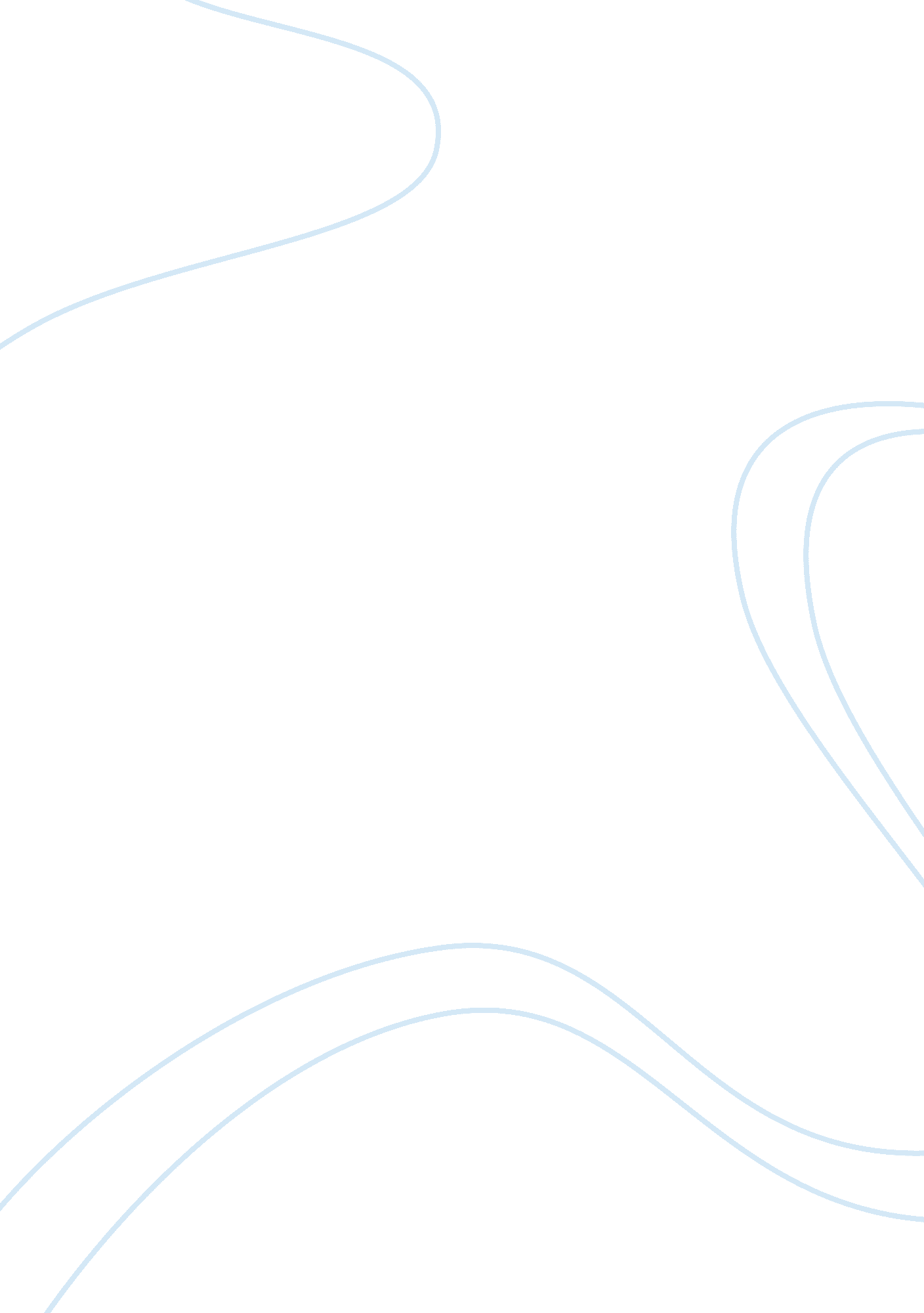 What words have to do with the human body or the universePhilosophy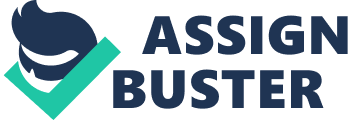 Unit 3 - Argument Essay Unit 3 - Argument Essay Titus Rock Manickam Order No. 211343 12 March 2008 

















Unit 3 - Argument Essay 

The power of words is easier to understand when one thinks about the human body or the universe. As I make this observation, some might question what words have to do with the human body or the universe. 
What are words Words are basically objects. Or they are actions. That is, they mean something or they describe some action. From this point, let us take a step further and advance into a new dimension. This is the place where most words originate. It is the human mind. The mind begins in the brain. Let us for a moment think about the mind-brain relationship, and we have an idea of how powerful words can be. (The mind-brain problem). 
Words and Essays 
Essays are short descriptions of any object, event, or argument. They begin with a topic, an introductory definition, and go on to provide more information on the topic. Essays can be general, imaginative, reflective and argumentative. General, imaginative and reflective essays, as these words suggest are based on general topics, something one dreams about, or those that occupy your thoughts about an event or an experience. 
Argument Essays 
Argument essays are those that have to be analyzed by evaluating both sides of the topic. That is, the essay has to present the positives and negatives, the pros and cons, the advantages and the disadvantages. Normally, it takes about half an hour to write a 250-300 words essay. With practice and conversance, it is possible to reduce the duration. The writer has to build up his or her general knowledge so that he or she knows something about everything and everything about something. On the topic to be written, the writer has to do some spadework by reading books, articles, and get hold of important and relevant vocabulary and ideas that equip him with materials to conclusively present the essay. (Argument & Opinion Essay Writing) 
The writing style and techniques charged with emotive expressions, grammar and vocabulary must be authentic and gripping to engage the reader's attention till the last sentence of the essay. Both sides of the argument must follow each other closely so that the essay flows constructively and convincingly through to its logical end. (John Ellison Kahn et al, p. 22). 
Words and expressions convey thoughts, deeds and objects. However there are ideas, concepts and facts which though not written down are clearly understood and taken for granted. They are read between the lines and perceptibly reinforce the arguments. They involve the reader by using the reader's own knowledge and ideas about the topic. (Emrika Padus et al, p. 384). 
Finally, as the last resort, some writers engage in bulldozing their way to make their point unilaterally and unfairly. There are ways, after attempting to use every available point of argument, when all other source dry up, the essay is wrapped up succinctly and summarily in dictatorial, abrupt style. This does not mean that the central idea of the essay is jettisoned. On the contrary, the topic gets a boost. But the way the writer hurries through the conclusion, one can easily see the brutality of the final word. It is sheer, one-sided execution. It is almost as if the writer will thrash the reader if he or she does not accept the writer's final word, and leave no opportunity for the other side to make their point. What's more, in the world of argument essays, this line of treatment has universal acceptance. (Logical Fallacies Handlist). 



Sources: 

The mind-brain problem, Brief Lecture Notes for Unit 3 (revised 09. 08. 2006), http://www. uwmc. uwc. edu/psychology/unit_3. htm. 

Unit 3, Candidates in Their Own Words, Students Voices, Unit Overview, http://student-voices. org/teachers/curriculum/campaign/Unit3. pdf. 

Argument & Opinion Essay Writing, WriteFix, http://www. writefix. com/argument/. 

John Ellison Kahn et al, How To Write And Speak Better, The Reader's Digest Association Limited, London, 1993 Edition, Reprinted in 2002, ISBN 0 276 42030 6. 

Emrika Padus et al, The Complete Guide To Your Emotions And Your Health, How To Say What You Really Mean, Copyright 1992 by Rodale Press, Inc., Emmaus, P. A., U. S. A., First Indian Edition 1995, Rajendra Publishing House Pvt Ltd, Bombay, India, ISBN 81-900279-7-2. 

Logical Fallacies Handlist, http://web. cn. edu/kwheeler/fallacies_list. html. 